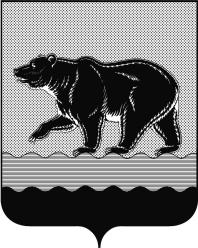 СЧЁТНАЯ ПАЛАТАГОРОДА НЕФТЕЮГАНСКА16 микрорайон, 23 дом, помещение 97, г. Нефтеюганск, 
Ханты-Мансийский автономный округ - Югра (Тюменская область), 628310  тел./факс (3463) 20-30-55, 20-30-63 E-mail: sp-ugansk@mail.ruwww.admugansk.ruЗаключение на проект изменений в муниципальную программу «Развитие жилищной сферы города Нефтеюганска»	Счётная палата города Нефтеюганска на основании статьи 157 Бюджетного кодекса Российской Федерации, Положения о Счётной палате города Нефтеюганска, утверждённого решением Думы города Нефтеюганска от 27.09.2011 № 115-V, рассмотрев проект изменений в муниципальную программу «Развитие жилищной сферы города Нефтеюганска» (далее по тексту – проект изменений), сообщает следующее:1. При проведении экспертно-аналитического мероприятия учитывалось наличие экспертизы проекта изменений:1.1. Департамента финансов администрации города Нефтеюганска на предмет его соответствия бюджетному законодательству Российской Федерации и возможности финансового обеспечения её реализации из бюджета города Нефтеюганска.1.2. Департамента экономического развития администрации города Нефтеюганска на предмет соответствия:- проекта изменений муниципальной программы Порядку принятия решения о разработке муниципальных программ города Нефтеюганска, их формирования, утверждения и реализации, утверждённому постановлением администрации города Нефтеюганска от 18.04.2019 № 77-нп «О модельной муниципальной программе города Нефтеюганска, порядке принятия решения о разработке муниципальных программ города Нефтеюганска, их формирования, утверждения и реализации» (далее по тексту – Порядок от 18.04.2019 № 77-нп);- программных мероприятий целям муниципальной программы;- сроков её реализации задачам;- целевых показателей, характеризующих результаты реализации муниципальной программы, показателям экономической, бюджетной и социальной эффективности;- требованиям, установленным нормативными правовыми актами в сфере управления проектной деятельностью.Предоставленный проект изменений соответствует Порядку от 18.04.2019 № 77-нп.Проектом изменений планируется:3.1. Изменить целевые показатели муниципальной программы в соответствии с письмами соисполнителей муниципальной программы – департамента муниципального имущества администрации города Нефтеюганска, департамента жилищно-коммунального хозяйства администрации города Нефтеюганска, а именно:- увеличить базовый показатель на начало реализации и момент окончания действия муниципальной программы «Количество семей, расселённых из строений, приспособленных для проживания, семей» на 14;- уменьшить базовый показатель на начало реализации муниципальной программы «Количество ликвидированных строений, приспособленных для проживания, строений» на 575, в 2020 году на 587, а также увеличить целевое значение показателя на момент окончания действия муниципальной программы на 50;- уменьшить целевой показатель в 2020 году «Количество ветеранов боевых действий, инвалидов и семей, имеющих детей-инвалидов, вставших на учет в качестве нуждающихся в жилых помещениях до 1 января 2005 года, получивших меры государственной поддержки для улучшения жилищных условий, человек» на 1;- исключить целевой показатель «Количество застройщиков» - 1 шт;- добавить целевой показатель в 2020 году «Количество жилых помещений аварийного жилищного фонда за которые застройщиком (инвестором) выплачена собственникам выкупная стоимость жилых помещений, переданных застройщиком (инвестором) в орган местного самоуправления во исполнение обязательств по заключенным договорам о развитии застроенной территории» - 2;- добавить целевой показатель в 2020 году «Протяжённость вновь построенных инженерных сетей, переданных в орган местного самоуправления, п.м.» - 2 766,300.     	3.2. Уменьшить объём финансирования муниципальной программы в 2020 году в общей сумме 1 606,213 тыс. рублей, в том числе, выделенные: за счёт средств местного бюджета в сумме 661,177 тыс. рублей, средств федерального бюджета в сумме 945,036 тыс. рублей.	3.2.1. По мероприятию 1.2 «Проектирование и строительство инженерных сетей для увеличения объёмов жилищного строительства, в том числе на возмещение части затрат по строительству систем инженерной инфраструктуры» подпрограммы I «Стимулирование развития жилищного строительства» ответственному исполнителю - департаменту градостроительства и земельных отношений администрации города Нефтеюганска увеличение расходов за счёт средств местного бюджета на разработку и согласование проекта санитарно-защитной зоны для проектируемого объекта «Инженерное обеспечение территории в районе СУ-62 г. Нефтеюганска» в сумме 390,000 тыс. рублей.3.2.2. По мероприятию 3.2 «Улучшение жилищных условий отдельных категорий граждан» подпрограммы III «Обеспечение мерами государственной поддержки по улучшению жилищных условий отдельных категорий граждан» уменьшение расходов, выделенных за счёт средств федерального бюджета соисполнителю – департаменту жилищно-коммунального хозяйства администрации города Нефтеюганска на осуществление полномочий по обеспечению жильём отдельных категорий граждан, установленных Федеральным законом от 24 ноября 1995 года № 181-ФЗ «О социальной защите инвалидов в Российской Федерации», в связи с уточнением списка льготников в сумме 945,036 тыс. рублей. 	3.2.3. По мероприятию 4.1 «Организационное обеспечение функционирования отрасли» подпрограммы IV «Обеспечение реализации муниципальной программы» уменьшение бюджетных ассигнований по ответственному исполнителю - департаменту градостроительства и земельных отношений администрации города Нефтеюганска, в связи с необходимостью заключения договора на оказание услуг по проведению обследования и паспортизации для определения соответствия требованиям по обеспечению беспрепятственного доступа для инвалидов и маломобильных групп населения, выполнение работ по обследованию фильтров по объекту «Модернизация нежилого строения станции обезжелезивания, г. Нефтеюганск, 7 микрорайон, строение 57/7. Реестровый № 522074», а также выполнение работ по сносу торгового павильона и демонтаж автостоянки за счёт средств, выделенных на обеспечение деятельности департамента градостроительства и земельных отношений администрации города Нефтеюганска и подведомственного учреждения в сумме 1 051,177 тыс. рублей. 	4. Финансовые показатели, содержащиеся в проекте изменений, соответствуют обоснованиям, предоставленным на экспертизу.	По итогам проведения финансово-экономической экспертизы, предлагаем направить проект изменений на утверждение.	Председатель                                                                                           С.А. Гичкина Исполнитель:инспектор инспекторского отдела № 2 Счётной палаты города НефтеюганскаГлазунова Галина МихайловнаТел. 8-(3463)-20-30-65Исх. СП-324-0 от 30.06.2020Директору департамента градостроительства и земельных отношений администрации города Нефтеюганска Н.В. Кравченко